Driebergse Mixed Hockeyclub Shinty 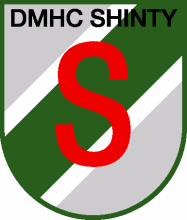 Belangrijkste aandachtspunten omtrent de zaalhockeycompetitieEmail: zaalhockey@shinty.nlZaal gaat voor veldHet eerste weekeinde van de zaalhockeycompetitie valt meestal samen met inhaaldagen van de veldcompetitie. Daarbij geldt dat de zaalcompetitie voorrang heeft op eventuele inhaalwedstrijden veldhockey die door overeenkomstige teams moeten worden gespeeld.Publicatie programma zaalcompetitieTot het einde van de zaalcompetitie kunnen er door terugtrekkingen, afgelastingen of anderszins veranderingen in het programma plaatsvinden. Te allen tijde geldt dat alleen de Standenmotor-Zaal het officiële programma bevat. Controleer kort voor de speeldag het programma via de Standenmotor-Zaal op eventuele veranderingen . http://www.knhb.nl/competities+disciplines/standenmotor/standenmotor-zaal/cDU594_Standenmotor-Zaal.aspxUitrusting en kledingIn de zaal is het dragen van schone en voor de zaal geschikte schoenen verplicht voor spelers en begeleiders. Speciale zaalhockeysticks zijn verplicht. De keeperuitrusting mag geen metalen delen bevatten. Ook niet afgeplakt! De ballen moeten schoon zijn en mogen ook veldballen zijn. Bij voorkeur wedstrijden met gele indoor-ballen spelen.Shinty levert tegen borg het keepersmateriaal.Verder dient het uitteam indien nodig (ter beoordeling door de scheidsrechters/zaalleiding) voor een afwijkend tenue te zorgen.
LET OP! Het uitteam is het team dat aan de rechterkant op het wedstrijdprogramma staat. Dat kan ook het team zijn dat zaalleiding heeft.Verschillen tussen veld- en zaalhockeyRegels: http://www.knhb.nl/competities+disciplines/zaalhockey/DU20213_Verschillen+tussen+veld-+en+zaalhockey+regels.aspxBloktijdenWedstrijden worden gespeeld in blokken van 2 uur, waarin 3 teams tegen elkaar uitkomen.Elk team speelt een wedstrijd tegen de andere 2 teams. Een wedstrijd duurt 30 minuten en na iedere wedstrijd is er 10 minuten wisseltijd. Deze is iets korter als de wedstrijd ervoor iets uitloopt. De tijd wordt echter niet stopgezet en er is geen rust. Wel wisselen de scheidsrechters na 15 minuten van helft.Als een team zaalleiding heeft dient dit team zorg te dragen voor 2 scheidsrechters voor alle 3 de wedstrijden in het blok. Voor een Topklasse wedstrijd wordt 60 minuten gereserveerd: 2 x 20 minuten voor de wedstrijd, 5 minuten pauze en 15 minuten wissel. Indien een wedstrijd in een blok later begint dan de aangegeven starttijd, dan kort de zaalleiding de wisselduur en desnoods de wedstrijdduur van de wedstrijden in het blok gelijkmatig in, zodat de eindtijd van het blok niet wordt overschreden!(Route)informatie hallenLocatie en gegevens van de diverse hallen (ook of er horeca is) via onderstaande links.
https://1drv.ms/x/s!AsMWaR0UyARygT1cMiBRgLW3h7vG
https://www.google.com/maps/d/edit?mid=zkZz0kHQgpFc.kTmu819EUdGU&usp=sharing
Taken van de coach / manager / begeleiderDe managers van de teams hebben een belangrijke rol in de organisatie van de zaalcompetitie voor hun eigen team. Dat houdt in het bijhouden van het competitieschema en verificatie van de Standenmotor m.b.t. wijzigingen alsmede het regelen van rijouders, zaalleiding en scheidsrechters.In het competitieprogramma staat per wedstrijd(blok) aangegeven welke vereniging zaalleiding heeft. De zaalleiding, geregeld door het betreffende team,  is verantwoordelijk voor de goede gang van zaken in de zaal en het verloop van de wedstrijd (stand en tijd).  Voor alle wedstrijden van het blok waarvan jouw team aangewezen is als zaalleiding ben je verantwoordelijk voor het regelen van: Zaalleiding. 2 personen (bijv. rij-ouders); 1 voor de zaal en 1 voor de wedstrijd (klok, stand e.d.) De zaalleiding houdt de speeltijd en de stand bij. De tijd wordt niet gestopt door de scheidsrechters of de zaalleiding. Dit in verband met de zaalhuur. Deze personen dienen van tevoren de instructies van de KNHB (zie onderstaande link) nauwkeurig door te nemen.Beide scheidsrechters. Deze dienen door de club als zaalscheidsrechter in LISA te zijn ingevoerd. In principe doet de club dat standaard voor alle clubscheidsrechters. Lukt het je als teambegeleider niet om zelf scheidsrechters voor je wedstrijden waar je zaalleiding voor hebt te regelen, neem dan ruim van tevoren contact op met de zaalhockeycommissie of met de arbitragecommissie. Mogelijk kunnen zij een jeugdspeler benaderen die tegen betaling (standaard €15,- per scheidsrechter per blok van 3 wedstrijden) wil fluiten.Opbouwen, schoonhouden en opruimen van de zaal en kleedkamers.
Vaak is de zaal pas een kwartier van te voren open. Wees dus op tijd en begin direct aan het opbouwen van de zaal. (balken, tijdsklok, beschermingsmaatregelen in overleg met de beheerder
De zaalleiding eindigt officieel met het bereiken van de aangegeven eindtijd van het blok. Als er na dit blok geen zaalhockeyactiviteiten meer in de hal zijn, is de zaalleiding  verantwoordelijk voor het opruimen van de balken en doelen. Overleg met de halbeheerder hoe men dit wil hebben.Verzorging spelers
Denk eraan dat de spelers een handschoen dragen die gesloten is; zaalhockey wordt heel laag gespeeld en ook met de hand op de grond….

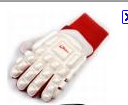 Verder zijn, net als op het veld, scheenbeschermers verplicht en wordt vanuit de club een bitje verplicht gesteld.Niet altijd is er ijs aanwezig of is er een kantine open. IJs eventueel zelf meenemenDigitaal wedstrijdformulier (DWF)De club die zaalleiding heeft is hoofdverantwoordelijk voor het invullen van het DWF voor alle 3 de wedstrijden per wedstrijdblok. Dat geldt dus ook voor de wedstrijd die het eigen team niet speelt. De verificatiecode die de scheidsrechters nodig hebben om de uitslag in te voeren wordt daags voor de wedstrijden naar alle zaalcoaches en zaalmanagers gestuurd.In ieder wedstrijdblok zorgt de zaalleiding ervoor dat de uitslagen door de scheidsrechter ingevoerd worden. ZORG ER ALS ZAALLEIDING DUS VOOR DAT ER ALTIJD IEMAND BIJ IS MET EEN TELEFOON OF TABLET WAARMEE VIA INTERNET DE UITSLAGEN OP HET DWF INGEVOERD KUNNEN WORDEN.Met de Shinty App kan dan eenvoudig het DWF worden ingevuld. Uiteraard kan dat ook nog steeds via http://www.shinty.nl/formulierAnders dan op het veld kunnen ALLE scheidsrechters die in LISA als zaalscheidsrechter zijn ingevoerd de stand invullen; OOK ZAALSCHEIDSRECHTERS VAN DE ANDERE CLUBS! Lukt het dus niet voor een scheidsrechter om in te loggen, vraag dan zo nodig aan de andere teams of aan de volgende zaalleiding om assistentie.